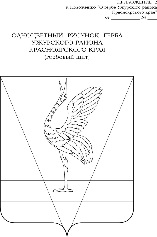 АДМИНИСТРАЦИЯ УЖУРСКОГО РАЙОНАКРАСНОЯРСКОГО КРАЯПОСТАНОВЛЕНИЕ18.11.2022 			                   г. Ужур	                                        № 849О предоставлении разрешения на условно разрешенный вид использования земельного участкаРассмотрев заявление АО «Искра», в лице директора Толстикова С.Ю., руководствуясь Градостроительным Кодексом Российской Федерации, Уставом Ужурского района Красноярского края, на основании рекомендаций комиссии по подготовке проекта правил землепользования и застройки Кулунского сельсовета о предоставлении разрешения на условно разрешенный вид использования земельного участка, ПОСТАНОВЛЯЮ:1. Предоставить разрешение на условно разрешенный вид использования земельного участка с кадастровым номером 24:39:3400001:2731, площадью 3348 кв.м. местоположением: Красноярский край, Ужурский район, с.Кулун, ул.Новая, 6А с кодом 1.15 «Хранение и переработка сельскохозяйственной продукции» в территориальной зоне СХ-2 «Зона сельскохозяйственного использования».2. Постановление вступает в силу в день, следующий за днем его официального опубликования в специальном выпуске газеты «Сибирский хлебороб».Глава района                                                                                      К.Н. Зарецкий